                                          Załącznik Nr 1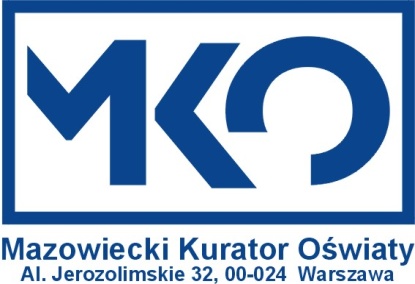  „Naród, który nie zna swojej przeszłości, umiera i nie buduje przyszłości”Jan Paweł IIProgram merytoryczny V Konkursu Tematycznego „Zbrodnia Katyńska. Pamięć i prawda”dla uczniów szkół podstawowych z terenu województwa mazowieckiego 
w roku szkolnym 2023/2024 Szanowni Państwo!Drodzy uczniowie, nauczyciele i rodzice	Przedstawiamy niżej program konkursu tematycznego, skierowanego do Was wszystkich, uczniów i uczennic szkół podstawowych w województwie mazowieckim. Konkurs dotyczy represji wobec obywateli Rzeczpospolitej na terenach okupowanych i anektowanych przez ZSSR i ich dalszych losów.Los Polaków w czasie II wojny światowej to historia tragiczna. Związek Sowiecki wystąpił przeciwko Polsce jako sojusznik Niemiec hitlerowskich. Realizując zobowiązania paktu Ribbentrop – Mołotow (Hitler – Stalin) z 23 sierpnia 1939 r. armia sowiecka wsparła walczący od 1 września 1939 r. niemiecki Wehrmacht i 17 września uderzyła na Polskę. W wyniku tej agresji do niewoli sowieckiej dostało się około 250 tysięcy polskich żołnierzy różnych stopni. Oficerów, policjantów i funkcjonariuszy innych służb odpowiedzialnych za bezpieczeństwo państwa potraktowano jako szczególnie niebezpiecznych, ponieważ mogli stać się ogniskiem antysowieckiego oporu. Oddzielono ich od szeregowych i podoficerów, umieszczając w obozach „specjalnych” w Kozielsku koło Smoleńska i Starobielsku niedaleko Charkowa (oficerowie) oraz Ostaszkowie koło Kalinina (policjanci, żandarmi, strażnicy więzienni).5 marca 1940 r. Biuro Polityczne Wszechzwiązkowej Komunistycznej Partii (bolszewików) WKP(b) zleciło zaoczne rozpatrzenie spraw jeńców i więźniów utworzonej zgodnie z sowiecką praktyką, „trójce” wysokich funkcjonariuszy NKWD: Wsiewołodowi Mierkułowowi, Bogdanowi Kobułowowi i Leonidowi Basztakowowi. „Trójka” miała ferować wyroki śmierci w trybie zaocznym, bez udziału skazywanych. Ocaleli nieliczni.Związek Sowiecki do zbrodni katyńskiej przyznał się dopiero 13 kwietnia 1990 r. Wówczas to w komunikacie rządowej agencji TASS oficjalnie potwierdzono, że polscy jeńcy wojenni zostali rozstrzelani wiosną 1940 r. przez NKWD. Strona sowiecka wyraziła głębokie ubolewanie w związku z tragedią katyńską, nazywając ją "jedną z cięższych zbrodni stalinizmu".Zakres tematyczny konkursu:Polityczna sytuacja Polski w 1939 roku;Agresja Związku Radzieckiego na Polskę 17 września 1939 roku;Represje wobec ludności polskiej na ziemiach pod okupacją sowiecką;Los polskich jeńców wojennych w niewoli sowieckiej. Życie w obozach jenieckich w ZSRR;Represje wobec ludności polskiej na ziemiach włączonych do ZSRR;Przyczyny, przebieg oraz skutki zbrodni katyńskiej; Reakcja władz III Rzeszy, Polski i ZSRR na odnalezienie zbiorowych mogił; Prace ekshumacyjne w Katyniu (w 1943 r.);Miejsca kaźni i męczeństwa;Stosunek Aliantów do zbrodni katyńskiej;Kłamstwo katyńskie i walka o prawdę po 1945 roku;Wybitni Polacy – ofiary zbrodni katyńskiej.Drodzy uczniowie, uczestnicy KonkursuCelem naszego konkursu jest popularyzacja wiedzy o najnowszej historii Polski oraz kształtowanie świadomości i postaw patriotycznych młodego pokolenia. Udział w konkursie stanowi wspaniałą okazję do sprawdzenia swojej wiedzy i umiejętności. Pragniemy przybliżyć wspomnienie zupełnie niedawnych wydarzeń oraz wartości narodowe, społeczno – religijne Polaków. Charakter konkursu określamy jako tematyczny, dotyczący  zbrodni katyńskiej oraz wydarzeń z czasów II wojny światowej. Chcemy zwrócić szczególną uwagę, że pamięć o zagładzie polskich jeńców i dramat ich rodzin pozostaje do dzisiaj w pamięci potomnych. O ile na etapie szkolnym przeciętnie uzdolnionym uczestnikom konkursu powinna wystarczyć zachęta do udziału w nim i praca samodzielna, by uzyskać pożądany efekt, o tyle na dalszych etapach zachęcamy rodziców (opiekunów) i nauczycieli do pomocy uczniom w przyswojeniu wymaganego materiału, a przede wszystkim w jego zrozumieniu. Podana literatura przedmiotu została dostosowana do tematyki i stopnia trudności każdego z etapów konkursu.Etap szkolny wymagać będzie  wiedzy dotyczącej zbrodni katyńskiej oraz wydarzeń z nią związanych z okresu II wojny światowej i najnowszej historii. W szczególności będzie potrzebna wiedza obejmująca badania nad zbrodnią katyńską oraz losami polskich jeńców. Literatura dla etapu szkolnegoDowolne atlasy do historii. Teki edukacyjne IPN:- Agresja sowiecka na Polskę i okupacja wschodnich terenów Rzeczypospolitej 
(1939–1941);      - „Zbrodnia Katyńska”.3.   B. Snoch, Roman Tusiewicz, Szkolny słownik historii Polski 1918-1989, Warszawa 2000 [pomocniczo] 4.   https://dzieje.pl/aktualnosci/zbrodnia-katynska Etap rejonowy dotyczyć będzie w dużej mierze historii Polski  z czasów II wojny światowej i wiedzy związanej z prawdą o Katyniu oraz biografii bohaterów tamtych dni. Należy zwrócić uwagę na kontekst polityczny i społeczny  tamtych wydarzeń. Literatura przedmiotu dla etapu rejonowegoObowiązuje literatura przedmiotu dla poprzedniego etapu oraz:Dowolne podręczniki i atlasy do historii.Czapski Józef. Na nieludzkiej ziemi, Czytelnik, Warszawa 1990 (Pierwsze legalne wydanie w Polsce. Zawiera - oprócz tytułowego "Na nieludzkiej ziemi" - także "Wspomnienia starobielskie”);Kisielewski Tadeusz A. Katyń. Zbrodnia i kłamstwo, Poznań 2008;Komorowski K. (red.) Sprawa Katynia, Warszawa 2011 (wyd. II) Wojskowe Centrum Edukacji Obywatelskiej, Warszawa 2010;Przewoźnik Andrzej Katyń. Zbrodnia, prawda, pamięć, Warszawa 2010;Zbrodnia katyńska w świetle dokumentów. Z przedmową Władysława Andersa, Londyn 1948 (nast. wiele wydań);Ks. Zdzisław Peszkowski, Wspomnienia jeńca z Kozielska, Warszawa 2017;Kunert Andrzej Krzysztof: Katyń – ocalona pamięć. Warszawa: Świat Książki, 2010;Mord w Lesie Katyńskim. Przesłuchania przed amerykańską komisją Maddena w latach 1951–1952, tom 1, wstęp, wybór i opracowanie Witold Wasilewski, przełożył Wacław Jan Popowski, Warszawa 2017, 680 s.;Fragmenty: -    Kazimierz Skarżyński – zeznanie;-    List Władysława Gorczyckiego do Wydziału ds. Jeńców Wojennych Międzynarodowego Komitetu Czerwonego Krzyża w Genewie z 18 marca 1941 r.;-    Raport Polskiego Czerwonego Krzyża – fragment; -   Sprawozdanie Komisji Technicznej Polskiego Czerwonego Krzyża – fragment;Etap wojewódzki będzie dotyczył historii Polski  z czasów II wojny światowej 
i wiedzy związanej z prawdą o Katyniu oraz biografii bohaterów tamtych dni, przyczyn, przebiegu oraz skutków zbrodni katyńskiej, stosunku Aliantów do kłamstwa katyńskiego. Należy zwrócić uwagę na miejsca kaźni i męczeństwa oraz reakcję władz III Rzeszy, Polski
i ZSRR na odnalezienie zbiorowych mogił i upamiętnienie ofiar zbrodni katyńskiej.Należy zwrócić uwagę na kontekst polityczny i społeczny  tamtych wydarzeń. Literatura przedmiotu dla etapu wojewódzkiegoNa etapie III obowiązuje literatura przedmiotu dla poprzednich etapów    Dowolne podręczniki i atlasy do historii.Czapski Józef. Na nieludzkiej ziemi, Czytelnik, Warszawa 1990 (Pierwsze legalne wydanie w Polsce. Zawiera - oprócz tytułowego "Na nieludzkiej ziemi" - także "Wspomnienia starobielskie”);Kisielewski Tadeusz A. Katyń. Zbrodnia i kłamstwo, Poznań 2008;Komorowski K. (red.) Sprawa Katynia, Warszawa 2011 (wyd. II) Wojskowe Centrum Edukacji Obywatelskiej, Warszawa 2010;Przewoźnik Andrzej Katyń. Zbrodnia, prawda, pamięć, Warszawa 2010;Zbrodnia katyńska w świetle dokumentów. Z przedmową Władysława Andersa, Londyn 1948 (nast. wiele wydań);Ks. Zdzisław Peszkowski, Wspomnienia jeńca z Kozielska, Warszawa 2017;Kunert Andrzej Krzysztof: Katyń – ocalona pamięć. Warszawa: Świat Książki, 2010;Mord w Lesie Katyńskim. Przesłuchania przed amerykańską komisją Maddena w latach 1951–1952, tom 1, wstęp, wybór i opracowanie Witold Wasilewski, przełożył Wacław Jan Popowski, Warszawa 2017, 680 s.; Fragmenty: -    Kazimierz Skarżyński – zeznanie;-    List Władysława Gorczyckiego do Wydziału ds. Jeńców Wojennych Międzynarodowego Komitetu Czerwonego Krzyża w Genewie z 18 marca 1941 r.;-    Raport Polskiego Czerwonego Krzyża – fragment; -   Sprawozdanie Komisji Technicznej Polskiego Czerwonego Krzyża – fragment;